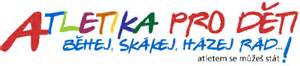 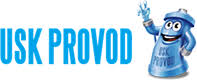 Soustředění atletické přípravky ročníků 2007 až 2012Místo: RA Poslův mlýn, Doksy č.p. 976, 472 01 http://www.posluvmlyn.cz/Termín: 1. – 8. 8. 2021Cena: 3.500, - (zahrnuje veškeré náklady – dopravu, stravu 5x denně, pitný režim, ubytování, vstupy) Závaznou přihláškou je nutné odevzdat do 31. 5. 2021 svému trenérovi, nebo naskenovat a zaslat na jaromira.konecna@seznam.cz.Zálohu 1.000, - zašlete na účet klubu do 31. 5. 2021, doplatek do 31. 6. 2021 (do zprávy pro příjemce uveďte celé jméno dítěte a Poslův mlýn)Veškeré informace poskytuje Jarka Konečná na tel. 775888760, nebo mail jaromira.konecna@seznam.cz, případně u svých trenérů!  Těšíme se na všechny! 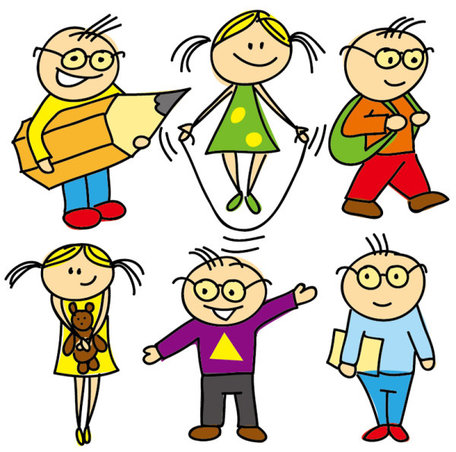 